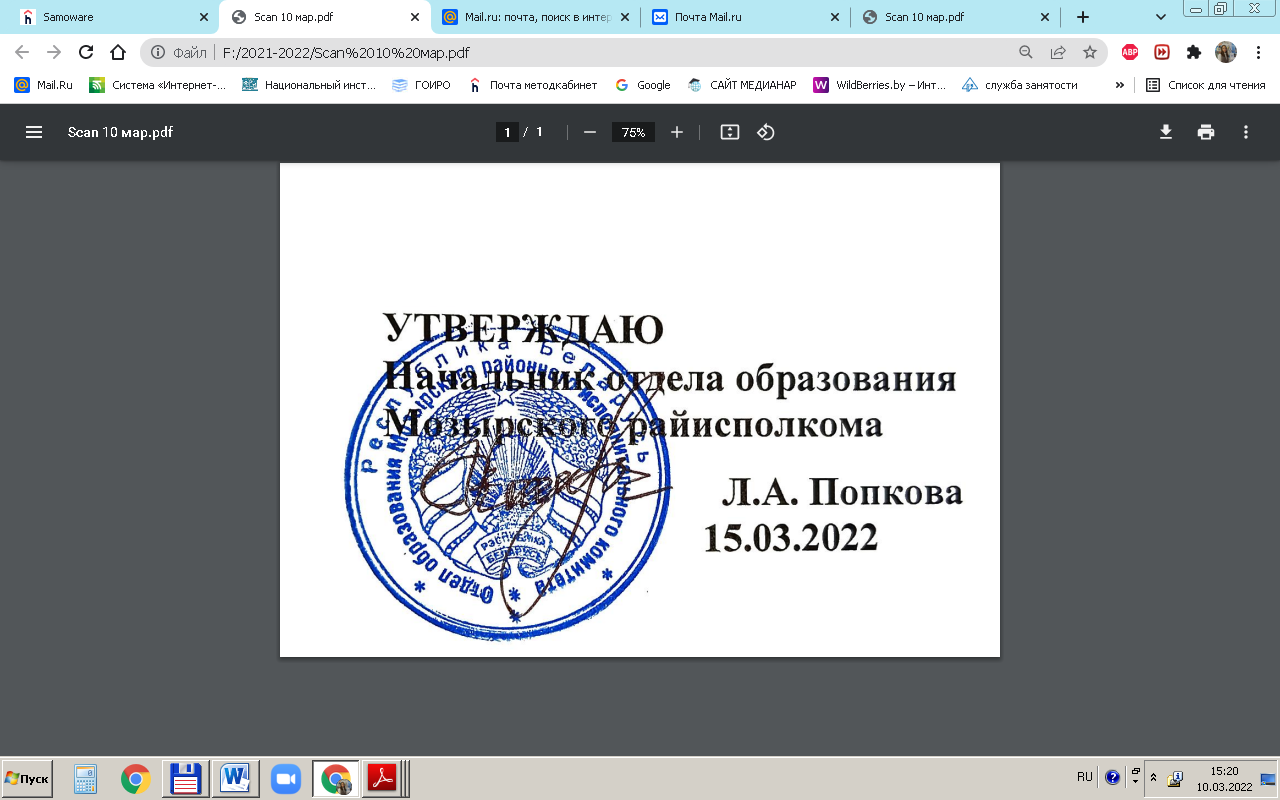 Первый этап областной олимпиады по английскому языку2021/2022 учебный годVIII классPart A.  Read the text and do the tasks.                                                           Thirty years ago my family were one of the lucky ones and went on holiday, once a year for a week. They went every year to the nearest seaside resort where there were a few hotels, a beach, a little town and that was it. Today tourism is a big business throughout the world and our expectations and life styles have greatly altered.There are those people, especially environmentalists, who see the growth of tourism as a disaster for the environment as well as local cultures. Tourism has often meant huge hotel complexes, swimming pools, pollution and overcrowding that have destroyed many local communities. This has been the case on Costa del Sol in Spain, which has been literally invaded by tourists for the past few decades. As the tourists start to look for more exotic places to go on holiday, the problem with protecting yet unspoiled areas in, for example, South East Asia, Central America and Africa grows.Many of us have laughed at the commercial that shows an American tourist group on a sightseeing coach in Norway. Whenever the guide points out a local sight of interest, someone on the coach spots a McDonald's or another American Company on the other side of the coach, and everyone's attention is drawn to that. This is a good example of how many people, who go abroad on holiday, are actually more interested in experiencing familiar surroundings than discovering the local culture. As a result, travel companies try to make the resorts look as much as possible like the environment the tourists are used to.Yet the growth of tourism has opened up parts of the world and enabled travelers to go to places they could only have dreamed of thirty years ago. The meeting of different cultures in this way has led to a greater mingling of peoples and cultures and habits. Take food for example: Italian dishes such as spaghetti and Spanish rice dishes such as paella are nowadays eaten all over the world.On a more serious level, tourism is often the developing countries' most important source of income. Foreign tourists bring in much needed foreign currency and this can help that country buy equipment and goods from abroad. In this way tourism is good for an area of the country. I. Mark as the following statements true or false.Some people think that the growth of tourism has been harmful to nature.________Many tourists on holiday abroad laugh at Mc Donald's or other American companies. _______Costa del Sol in Spain hadn't been a popular tourist place until a few decades ago._______Tourism has led to disappearance of many cultures._________Tourism nowadays is a great business all over the world. ________ THuge hotel complexes, swimming pools, pollution and overcrowding have destroyed many local communities.__________ TMany people, who go abroad on holiday, are actually more interested in discovering the local culture than experiencing familiar surroundings.________ FTravel companies try to make the resorts look different from the environment the tourists are used to.__________ FThe growth of tourism helps travelers to go to places they could only have dreamed of thirty years ago.__________ T People can find out new cuisine travelling all over the world. _______ TII. Fill in the gaps. Today tourism is a big ___________________. a)  experiment; 			b) business  2.  The problem with protecting yet____________ areas grows. a) poisoned;    		   b) unspoiled3. Tourists have laughed at the commercial that shows an  ___________  tourist group on a sightseeing coach in____________. a) American, Norway;                  b) African, New Zealand4. Many people, who go abroad on holiday, are actually more interested in ________ surroundings than discovering ________________.a) experimenting familiar; local sightseeing;   b) experiencing familiar, the local culture5. Many people, especially _________________ see the growth of tourism as a disaster for the environment as well as local cultures.a) experimentalists;			b) environmentalists6. Tourism is often the countries' most important source of income.a) achieving;		b) developingIII.	Answer the following questions giving the full answers 1. Where did the narrator's family usually go on holiday 30 years ago? _____________________________________________________________________2. Where do tourists today try to find more exotic places for a holiday? ______________________________________________________________________3. Why has tourism destroyed many local communities? _______________________________________________________________________4. What dishes are nowadays eaten all over the world? _____________________________________________________________________IV. Correct the following sentences according to the text. 1. Every month the narrator's family went fishing to the nearest seaside resort. _____________________________________________________________________2. Costa del Sol in Spain has been literally invaded by tourists for the past ten years. ____________________________________________________________________3. Travel companies try to make the resorts look different from the environment the tourists are used to. ______________________________________________________4. Tourism is often the most important source of culture for developing countries.______________________________________________________________________ Read the text and choose the correct phrase for each gap. There is one extra phrase. SCHOOL NEWS	This week we (a)_____________ a lot of things at school. Students in Class1 (b)______________ over 3000 aluminum cans. We (c)______________ these to the town recycling center. Students in Class 2E (d)___________________ the playground. They (e)______________ a lot of things – so if you (f)________________ something, ask Class 2E! 	Students in Class 3D (g)______________ large rubbish bins in the playground. Please put your rubbish there, in future! 	Class 3G (h)______________ “Save it” posters for each classroom. Class 5 (i)_____________ a lot of old books, clothes and toys. They are going to have a sale on 17th March. Please come! We (j)________________ another meeting on 20th March. Please come with more ideas.1 have brought   	 2 have collected		           3 have taken4 have designed	 5 have found		           6 have lost7 have put		 8 have cleaned	                    9 have doneave planned   11 have planted                                                 Use the words in the correct form. My friend Alice is a ________________ and honest person. – FRIEND Marco is the _____________ of new café in the centre of town. – OWN We have got three ______________ tomorrow. – EXAMINEIt often _____________ in Scotland in winter. – RAINHe wants some _____________ about London excursions. – INFORMHer boyfriend is very ________________. – ROMANCEThe weather is _____________ and cloudy. - WINDThe Globe theatre is an amazing _________________. – BUILD At the end of the marathon, most people ran very _________. – SLOW Ken looked ________________ before the test. – NERVEVII. Choose the suitable preposition. If the weather keeps fine we can go into/in/to the country tomorrow.The meeting has been put up/off/over again.They have been waiting here since/from/at ten o’clock.Can you explain for/to/of me what you mean?The man sitting opposite me kept looking to/on/at me.Life at/in/ out Eton is very busy and encourages interest and enthusiasm both during and after classes.No boy had ever gone to an English boarding school without/with/for a tuck-box.My uncle was so angry that he sent Dan to/in/at  his room, without dinner, for/from/by stealing the pie and then lying about it.VIII. Choose the right words to complete the sentences. 1) It’s a great idea to (make/do) dinner for our parents.2) When you play bowling you (throw/drop) the ball at some wooden objects.3) –What’s the matter? – Oh, I can’t walk. I’ve hurt my (finger/toe) on a big stone at the side of the road.4) Listen! You won’t get any new books (if/unless) you read all the books you have.5) My brother is a very handy man; he can (mend/repair) a TV set.6) There are several big lakes in Belarus (beside/besides) Lake Naroch. 7) (After/Before) the meal the boys were directed to their bedrooms.8) With your credit card you can take money from the cash machine at (any/some) time you need it.IX. Fill in the gap with the missing word. It happened once 1________ a trolley-bus, a car and a bicycle met at the red light. As they were waiting for the 2___________ light, they began to argue.The Car was the 3___________ to speak. He said to the bicycle, "I can't 4_________________ why people are using you! You are so slow. I'm very fast, I can carry not one man, as you do, but five. Anybody can see that I am more 5_______________ than you.""It depends on when and where," said the small bicycle.X. Choose the right variant. Are you doing anything this weekend?No, not really.By all means.Nothing doing.Give my love to your mother.I suppose so.I will.It’s hard to say.I must be off now.Must you really?Not any longer.I’m afraid not.You mustn’t tell a soul.I’ll keep my fingers crossed.Mind your own business.I won’t.ЗаданияIIIIIIIVVVIVIIVIIIIXXВсегоМаксимальное количество баллов за задание106441010985470Набранные баллы